§4210-A.  Payment for cost of relocating utility facilities underground in federally designated historic districts on federal aid highways1.  Reimbursement.  The department, in the course of delivering the federal surface transportation program, 23 United States Code, Section 133 (2005) may reimburse a National Register Historic District or the community in which the National Register Historic District is located for the portion of the cost to move or relocate overhead utilities underground to the extent that such payments by the department are eligible for reimbursement under the federal surface transportation program pursuant to 23 United States Code, Section 133(b)(8) (2005). To be eligible for this reimbursement, the project must be located in a National Register Historic District and on the National Highway System and may not increase the department's cost or liability in complying with the National Historic Preservation Act, 16 United States Code, Sections 470 to 470x-6 (2005) or with 49 United States Code, Section 303 (2005).  For the purposes of this section, "National Register Historic District" means a district that is individually listed in the National Register of Historic Places pursuant to the National Historic Preservation Act, 16 United States Code, Sections 470 to 470x-6 (2005).The amount paid in any biennium under this section may not exceed federal surface transportation program funds available under 23 United States Code, Section 133(b)(8) (2005) to reimburse the State in that biennium.[PL 2007, c. 306, §4 (AMD).]2.  Rules.  The department may adopt rules necessary to implement this section.  The rules must be consistent with any applicable federal regulations relating to the cost of relocation and with rules adopted pursuant to section 255. Rules adopted pursuant to this section are routine technical rules as defined in Title 5, chapter 375, subchapter 2‑A.[PL 2005, c. 282, §1 (NEW).]SECTION HISTORYPL 2005, c. 282, §1 (NEW). PL 2007, c. 306, §4 (AMD). The State of Maine claims a copyright in its codified statutes. If you intend to republish this material, we require that you include the following disclaimer in your publication:All copyrights and other rights to statutory text are reserved by the State of Maine. The text included in this publication reflects changes made through the First Regular and First Special Session of the 131st Maine Legislature and is current through November 1. 2023
                    . The text is subject to change without notice. It is a version that has not been officially certified by the Secretary of State. Refer to the Maine Revised Statutes Annotated and supplements for certified text.
                The Office of the Revisor of Statutes also requests that you send us one copy of any statutory publication you may produce. Our goal is not to restrict publishing activity, but to keep track of who is publishing what, to identify any needless duplication and to preserve the State's copyright rights.PLEASE NOTE: The Revisor's Office cannot perform research for or provide legal advice or interpretation of Maine law to the public. If you need legal assistance, please contact a qualified attorney.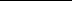 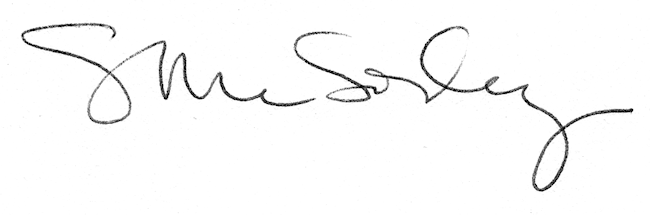 